Уведомление о проведении общественного обсуждения В соответствии со статьей 53 Федерального закона от 31.07.2020 года № 248-ФЗ «О государственном контроле (надзоре) и муниципальном контроле в Российской Федерации», постановлением Правительства Российской Федерации от 27.10.2021 года № 1844 «Об утверждении требований к разработке, содержанию, общественному обсуждению проектов форм проверочных листов, утверждению, применению, актуализации форм проверочных листов, а также случаев обязательного применения проверочных листов», решением Троснянского районного Совета народных депутатов от 16.09.2021 года № 322 «Об утверждении Положения о муниципальном земельном контроле на территории Троснянского района Орловской области», постановлением администрации Троснянского района Орловской области от 12.04.2024 года № 76 «О назначении общественных обсуждений по вопросу утверждения формы проверочного листа (список контрольных вопросов), используемого при осуществлении на территории Троснянского района Орловской области муниципального земельного контроля» выносится на общественное обсуждение проект постановления администрации Троснянского района Орловской области «Об утверждении формы проверочного листа (список контрольных вопросов), используемого при осуществлении на территории Троснянского района Орловской области муниципального земельного контроля» (далее – Проект). Проект размещен в подразделе «Публичные слушания» раздела «Контрольно-надзорная деятельность» (https://www.adm-trosna.ru/article2999).Общественное обсуждение Проекта проводится в период с 22 апреля 2024 года по 08 мая 2024 года с целью выявления и учета мнения населения, некоммерческих общественных и иных организаций и учреждений по вопросам проведения на территории Троснянского района Орловской области муниципального земельного контроля.Просим, замечания и предложения по данному Проекту направлять в письменном виде на имя Главы Троснянского района Орловской области, с указанием фамилии, имени, отчества, адреса места жительства лица, внесшего предложение, в администрацию Троснянского района Орловской области (почтовым отправлением: 303450, Орловская область, Троснянский район, с. Тросна, ул. Ленина, д. 4) или по адресу эл. почты администрации Троснянского района Орловской области trosnr-adm@adm.orel.ru с пометкой «Проект проверочного листа» до 08.05.2024 года.Поданные в период общественного обсуждения предложения рассматриваются контрольным (надзорным) органом с 22 апреля 2024 года по 08 мая 2024 года.Приложение к постановлению администрации Троснянского района Орловской областиот «___» __________2024 г. №____ПРОЕКТ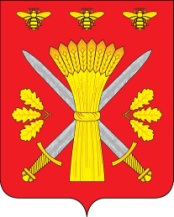 РОССИЙСКАЯ ФЕДЕРАЦИЯОРЛОВСКАЯ ОБЛАСТЬАДМИНИСТРАЦИЯ ТРОСНЯНСКОГО РАЙОНАПОСТАНОВЛЕНИЕот  __________________  2024 г.                                                                                    № ____             с.ТроснаОб утверждении формы проверочного листа(список контрольных вопросов), используемогопри осуществлении на территорииТроснянского района Орловской областимуниципального земельного контроляВ соответствии со ст. 53 Федерального закона от 31.07.2020 года № 248-ФЗ «О государственном контроле (надзоре) и муниципальном контроле в Российской Федерации», постановлением Правительства Российской Федерации от 27.10.2021 года № 1844 «Об утверждении требований к разработке, содержанию, общественному обсуждению проектов форм проверочных листов, утверждению, применению, актуализации форм проверочных листов, а также случаев обязательного применения проверочных листов», решением Троснянского районного Совета народных депутатов от 16.09.2021 года № 322 «Об утверждении Положения о муниципальном земельном контроле на территории Троснянского района Орловской области»,  п о с т а н о в л я е т:1. Утвердить форму проверочного листа (список контрольных вопросов), используемого при осуществлении на территории Троснянского района Орловской области муниципального земельного контроля, согласно приложению.2. Специалисту по информационно-коммуникационным технологиям администрации Троснянского района Орловской области (Ю.А. Нещадову) обеспечить обнародование настоящего постановления на официальном сайте администрации Троснянского района Орловской области в информационно-телекоммуникационной сети «Интернет» (https://www.adm-trosna.ru/).3. Настоящее постановление вступает в силу после его обнародования.4. Контроль за исполнением настоящего постановления оставляю за собой.Глава района						А.В. ЛевковскийПриложениек проекту постановления администрации Троснянского районаОрловской областиот «___» __________2024 г. №____QR-код, предусмотренный постановлением Правительства Российской Федерации 
от 16.04.2021 года № 604 «Об утверждении Правил формирования и ведения единого реестра контрольных (надзорных) мероприятий и о внесении изменения в постановление Правительства Российской Федерации от 28 апреля 2015 г. 
№ 415».Проверочный лист, используемый при осуществлениина территории Троснянского района Орловской областимуниципального земельного контроля (далее также – проверочный лист)«____» ___________20 ___ г.дата заполнения проверочного листа1. Вид контрольного мероприятия: ________________________________________________________________________________________________________________________________________________________________________2. Объект муниципального контроля, в отношении которого проводится контрольное мероприятие: ________________________________________________________________________________________________________________________________________________________________________________________________________________________________________________3. Фамилия, имя и отчество (при наличии) гражданина или индивидуальногопредпринимателя, его идентификационный номер налогоплательщика и (или) основной государственный регистрационный номер индивидуального предпринимателя, адрес регистрации гражданина или индивидуального предпринимателя, наименование юридического лица, его идентификационный номер налогоплательщика и (или) основной государственный регистрационный номер, адрес юридического лица (его филиалов, представительств, обособленных структурных подразделений), являющихся контролируемыми лицами:____________________________________________________________________________________________________________________________________________________________________________________________________________________________________________________________________________________________________________________________________________________________________________________________________________4. Место (места) проведения контрольного мероприятия с заполнениемпроверочного листа: ______________________________________________________________________________________________________________________________________________________________________________________________________________________________________________________5. Реквизиты решения контрольного органа о проведении контрольного мероприятия, подписанного уполномоченным должностным лицом контрольного органа:____________________________________________________________________________________________________________________________________________________________________________________6. Учётный номер контрольного мероприятия: ____________________________________________________________________________________________7. Список контрольных вопросов, отражающих содержание обязательных требований, ответы на которые свидетельствует о соблюдении или несоблюдении контролируемым лицом обязательных требований:№ п/пСписок контрольных вопросов, отражающих содержание обязательных требований, ответы на которые свидетельствует о соблюдении или несоблюдении контролируемым лицом обязательных требованийРеквизиты нормативных правовых актов с указанием их структурных единиц, которыми установлены обязательные требованияОтветы на контрольные вопросыОтветы на контрольные вопросыОтветы на контрольные вопросыПримечание (подлежит обязательному заполнению в случае заполнения графы «неприменимо»)№ п/пСписок контрольных вопросов, отражающих содержание обязательных требований, ответы на которые свидетельствует о соблюдении или несоблюдении контролируемым лицом обязательных требованийРеквизиты нормативных правовых актов с указанием их структурных единиц, которыми установлены обязательные требованияданетнеприменимоПримечание (подлежит обязательному заполнению в случае заполнения графы «неприменимо»)1Используются ли контролируемым лицом земельные участки (части земельных участков) в соответствии с установленным целевым назначением и (или) видом разрешенного использования?Пункт 2 статьи 7, абзац второй статьи 42 Земельного кодекса Российской Федерации2Имеются ли у контролируемого лицаправа, предусмотренные законодательством Российской Федерации, на используемый земельныйучасток (используемыеземельные участки, части земельных участков)?Пункт 1 статьи25 ЗемельногокодексаРоссийскойФедерации3Зарегистрированы ли права на используемый земельный участок (используемыеземельные участки, части земельных участков), ограничение таких прав либо обременение такихземельных участков впорядке, установленном Федеральным законом от 13.07.2015 года № 218-ФЗ «О государственнойрегистрации недвижимости»?Пункт 1 статьи26 ЗемельногокодексаРоссийскойФедерации,пункты 1 и 2статьи 8.1ГражданскогокодексаРоссийскойФедерации4В случае если использование земель или земельного участка (земельных участков), находящихся вгосударственной илимуниципальнойсобственности, наосновании разрешения на использование земель или земельных участков привело к порче либо уничтожению плодородного слоя почвы в границах таких земель или земельных участков, приведены ли такие земли или земельныеучастки в состояние,пригодное для их использования всоответствии с разрешеннымиспользованием, а также выполнены ли необходимые работы по рекультивации?Пункт 5 статьи13, статья 39.35ЗемельногокодексаРоссийскойФедерации5В случае если действиепубличного сервитута в отношении земельного участка прекращено, исполнена ли контролируемым лицом обязанность привести земельный участок в состояние, пригодное для его использования всоответствии сразрешеннымиспользованием?Пункт 8 статьи39.50ЗемельногокодексаРоссийскойФедерации(должность, фамилия, инициалы должностного лица контрольного органа, в должностные обязанности которого в соответствии с положением о виде контроля, должностным регламентом или должностной инструкцией входит осуществление полномочий по виду контроля, в том числе проведение контрольных мероприятий, проводящего контрольное мероприятие и заполняющего проверочный лист)(должность, фамилия, инициалы должностного лица контрольного органа, в должностные обязанности которого в соответствии с положением о виде контроля, должностным регламентом или должностной инструкцией входит осуществление полномочий по виду контроля, в том числе проведение контрольных мероприятий, проводящего контрольное мероприятие и заполняющего проверочный лист)(подпись)